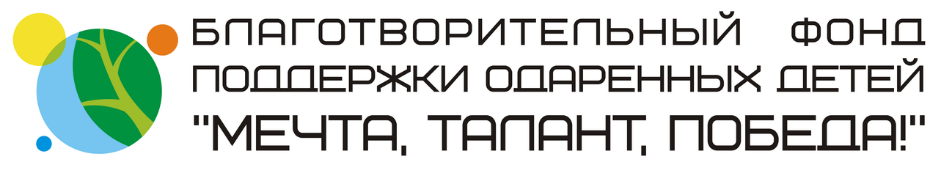 ПОЛОЖЕНИЕ Всероссийского конкурса исполнительского мастерства «Талант, вдохновение, успех!» 1. Общие положения1.1. Учредителем и организатором Всероссийского конкурса исполнительского мастерства «Талант, вдохновение, успех!» (далее – Конкурс) является Благотворительный фонд поддержки одарённых детей «Мечта, талант, победа!» (далее – Фонд).  2. Цели и задачи проведения Конкурса2.1. Выявление творческого потенциала для развития профессионального музыкального образования.2.2. Содействие самоопределению одарённой молодёжи в творческой деятельности и профессиональной ориентации.2.3. Формирование общих эстетических и профессиональных критериев в образовательном пространстве.2.4. Совершенствование исполнительского мастерства и культуры выступлений.2.5. Методическая помощь в педагогической деятельности преподавателям учреждений дополнительного и среднего профессионального образования.2.6. Продвижение музыкального искусства как важной составляющей духовного воспитания подрастающего поколения, а также поддержка юных дарований на начальном этапе становления их творческого пути. 3. Порядок проведения и условия участия в Конкурсе3.1. Конкурс проводится по следующим номинациям:«Фортепиано»; «Струнно-смычковые инструменты»;«Духовые и ударные инструменты»;«Народные инструменты» (домра, балалайка, баян, аккордеон, гитара);«Общее фортепиано»; «Вокальное искусство» (академическое, народное);«Ансамбль», «Оркестр»; «Искусство концертмейстера»;«Композитор-исполнитель».  3.2. В конкурсе могут принимать участие:учащиеся детских школ искусств;учащиеся детских музыкальных школ;студенты средних профессиональных образовательных учреждений сферы культуры и искусства;фестивальная часть (все желающие). 3.3. Возрастные категории:	 I младшая возрастная группа – 7 – 9 лет (включительно);II младшая возрастная группа – 10 – 11 лет (включительно);I средняя возрастная группа –12 – 13 лет (включительно);II средняя возрастная группа –14 – 15 лет (включительно);I старшая возрастная группа –16  – 17 лет (включительно);II старшая возрастная группа –18 – 20 лет (включительно);III старшая возрастная группа – от 21 года.Возраст участника определяется на 27 ноября 2020 года.3.4. Программные требования распределены по двум категориям:КАТЕГОРИЯ «А» по всем номинациям:– полифония, либо крупная форма (часть или части), либо циклическое произведение (например, И. С. Бах Партита), либо развернутое произведение; (например, Ф. Шопен Баллада 1);– виртуозное произведение (например, С. Рахманинов Этюд-картина ор.33 № 7) (возможно исполнение инструктивного этюда);– произведение по выбору исполнителя.КАТЕГОРИЯ «Б» по всем номинациям:– 2 разнохарактерных произведения на выбор, общая длительность звучания не должна превышать 15 минут. 3.5. Во исполнение п. 1.2. Приказа Департамента культуры ХМАО-Югры № 09-ОД-197/01-09 от 14.08.2020 «О переходе государственных учреждений, подведомственных Департаменту культуры Ханты-Мансийского автономного округа – Югры ко второму этапу снятия ограничительных мероприятий, действующих в Ханты-Мансийском автономном округе – Югре в период режима повышенной готовности, связанного с распространением новой коронавирусной инфекции (COVID-19)» конкурсные прослушивания проводятся дистанционно.**Очная форма возможна только для обучающихся БУ «Колледж-интернат Центр искусств для одарённых детей Севера», для которых конкурсные прослушивания состоятся 27-28 ноября 2020 года в Малом зале БУ «Колледж-интернат Центр искусств для одарённых детей Севера» с 10:00 часов по адресу: г. Ханты-Мансийск, ул. Пискунова, д.1. 3.6. На заочное участие в конкурсе видеоматериалы принимаются в популярных видеоформатах: MPEG-2, MPEG-4, AVI, WMV, DivX, MKV, а также в виде ссылок на Яндекс- и Google-диски, YouTube, облачные хранилища данных. Название файла должно содержать информацию об исполнителе и исполняемых произведениях.Видеосъемка должна производиться без выключения и остановки видеокамеры, сначала и до конца исполнения одного произведения, без остановки и монтажа. Допускаются паузы в записи между произведениями. Во время исполнения программы на видео должны быть видны руки, инструмент и лицо исполнителя(ей). Конкурсные видеоматериалы и заявки принимаются с 15 октября по 15 ноября 2020 года (включительно). С 16 ноября по 22 ноября 2020 года рассматриваются конкурсные видеоматериалы.  3.7. Порядок исполнения конкурсных произведений формируется на усмотрение участника. 3.8. Произведения исполняются наизусть. В номинациях «Ансамбль», «Оркестр», «Искусство концертмейстера» допускается исполнение произведений по нотам.  В случае разновозрастного состава ансамбля возрастная группа будет определяться по возрастному цензу большего количества участников. 3.9. Обо всех изменениях в программе необходимо сообщать заранее.       3.10. Для участия в Конкурсе на адрес электронной почты Фонда fond-mtp@mail.ru должны быть предоставлены: заполненная заявка на участие в Конкурсе (приложение 1);видеозапись выступления (в случае заочного участия);копия паспорта/свидетельства о рождении конкурсанта;копия платежного документа;согласие на обработку персональных данных (приложение 2).3.11. Итоги конкурса размещаются на сайте Благотворительного фонда поддержки одарённых детей «Мечта, талант, победа!» http://www.fond-mtp.ru/ и в официальной группе Фонда в социальной сети Вконтакте https://vk.com/fondmtp в течение трёх дней после завершения работы жюри.4. Финансовые условия Конкурса4.1. Взнос на участие составляет 2500 рублей.  4.2. Участникам из семей, относящихся к льготной категории граждан – малоимущим, многодетным – предоставляется скидка 25%. Справки предоставляются вместе со всеми необходимыми документами. 4.3. Организационный взнос перечисляется на расчетный счет Благотворительного фонда «Мечта, талант, победа!» по реквизитам:Получатель платежа: Благотворительный фонд поддержки одарённых детей «Мечта, талант, победа!»Назначение платежа: Взнос на участие в конкурсе «Талант, вдохновение, успех!» ИНН: 8601067861КПП: 860101001Расчетный счет: 40701810200270000005Наименование банка: Ф-л Западно-Сибирский ПАО Банка «ФК Открытие», г.Ханты-МансийскБИК банка: 047162812Корресп. счет: 301018104657771008124.6. Копия платежного документа прилагается к Заявке на участие в Конкурсе.4.7.  Оплата взноса означает согласие с условиями Конкурса. 5. Регламент работы жюри Конкурса5.1. Жюри формируется из известных профессиональных музыкантов, преподавателей ведущих образовательных учреждений в области культуры и искусства.5.2. Форма голосования жюри – закрытая, решение пересмотру не подлежит.5.3. По итогам голосования участникам Конкурса присваиваются звания:Гран-при;Лауреат I, II и III степени;Дипломант I, II и III степени;Участник конкурса. 5.4. Звания Лауреатов, Дипломантов, Участников Конкурса присуждаются в каждой возрастной категории. Гран-При присуждается одному участнику, независимо от возрастной категории. Допускается дублирование награждений в каждой номинации и возрастной группе. 5.5. Критерии оценки. Жюри оценивает:профессионализм исполнения произведений с учетом возрастных особенностей исполнителей;музыкальность, артистизм, чувство ритма;техническое мастерство;сложность программы.5.6. Концертмейстерам и педагогам, подготовившим лауреатов, вручаются Благодарственные письма, грамоты. 5.7. Награждение победителей очного прослушивания состоится в день закрытия конкурса. 5.8.  Дипломы, благодарственные письма и грамоты участникам заочного прослушивания высылаются  в электронном виде.Приложение 1 ЗАЯВКА НА УЧАСТИЕво Всероссийском конкурсе исполнительского мастерства«Талант, вдохновение, успех!»Приложение 2СОГЛАСИЕ НА ОБРАБОТКУ ПЕРСОНАЛЬНЫХ ДАННЫХ В соответствии с Федеральным законом от 27.07.2006 № 152-ФЗ «О персональных данных» выражаю свое согласие на обработку (в том числе автоматизированную обработку), сбор, систематизацию, накопление, хранение, уточнение (обновление, изменение), использование, распространение (передачу) способами, не противоречащими законодательству Российской Федерации, своих персональных данных с целью участия во Всероссийском конкурсе исполнительского мастерства «Талант, вдохновение, успех!» (далее – Конкурс) в соответствии с Положением о Конкурсе.Оператор вправе обрабатывать мои персональные данные посредством внесения их в электронную базу данных, включения в списки (реестры) и отчетные формы, предусмотренные требованиями законодательства Российской Федерации, документами, регламентирующими проведение Конкурса.Я также даю согласие на включение в целях информационного обеспечения Конкурса в общедоступные источники моих персональных данных: фамилия, имя, отчество, возраст, место обучения, достижения, поощрения, фотографии.Настоящее согласие действует неопределенное время.Субъект персональных данных вправе отозвать данное согласие на обработку персональных данных, письменно уведомив об этом руководство организации, в которое было представлено согласие.В случае отзыва субъектом персональных данных согласия на обработку персональных данных руководитель организации обязан направить в адрес Оператора информационное письмо о прекращении обработки персональных данных и уничтожении персональных данных в срок, не превышающий трех рабочих дней со дня поступления указанного отзыва. Об уничтожении персональных данных Оператор должен уведомить организацию, направившую письмо, а организация – субъекта персональных данных._____________                           ______________________________ «______» ______________20____ г.                 подпись                                                           Ф.И.О.СОГЛАСИЕ НА ОБРАБОТКУ ПЕРСОНАЛЬНЫХ ДАННЫХВ соответствии с Федеральным законом от 27.07.2006 № 152-ФЗ «О персональных данных» выражаю свое согласие на обработку (в том числе автоматизированную обработку), сбор, систематизацию, накопление, хранение, уточнение (обновление, изменение), использование, распространение (передачу) способами, не противоречащими законодательству Российской Федерации, персональных данных моего несовершеннолетнего ребенка ___________________________________________________ с целью участия во Всероссийском конкурсе исполнительского мастерства «Талант, вдохновение, успех!» (далее – Конкурс) в соответствии с Положением о Конкурсе.Оператор вправе обрабатывать эти персональные данные посредством внесения их в электронную базу данных, включения в списки (реестры) и отчетные формы, предусмотренные требованиями законодательства Российской Федерации, документами, регламентирующими проведение Конкурса.Я также даю согласие на включение в целях информационного обеспечения Конкурса в общедоступные источники персональных данных моего несовершеннолетнего ребенка: фамилия, имя, отчество, возраст, место обучения, достижения, поощрения, фотографии.Настоящее согласие действует неопределенное время.Субъект персональных данных вправе отозвать данное согласие на обработку персональных данных, письменно уведомив об этом руководство организации, в которое было представлено согласие.В случае отзыва субъектом персональных данных согласия на обработку персональных данных руководитель организации обязан направить в адрес Оператора информационное письмо о прекращении обработки персональных данных и уничтожении персональных данных в срок, не превышающий трех рабочих дней со дня поступления указанного отзыва. Об уничтожении персональных данных Оператор должен уведомить организацию, направившую письмо, а организация – субъекта персональных данных._____________                           ______________________________ «______» ______________20____ г.                 подпись                                                           Ф.И.О. Ф.И.О. участникаКонтактные данные участника (телефон, e-mail)Дата рождения участникаНоминацияВозрастная группаФ.И.О. (полностью), контактные данные законного представителя (если участник младше 18 лет)Полное название образовательного учреждения, город, электронный адрес Ф.И.О. преподавателя (полностью)Ф.И.О. концертмейстера (полностью)Программа с указанием полного названия произведений и хронометражаСсылка на видео (заочное участие) 